高校信息素养教育数据库手机端使用简介手机端页面下方菜单从左到右分为：【首页】【直播讲座】【模拟答题】【实训平台】【个人中心】 ，以下是对应功能应用的图示操作流程。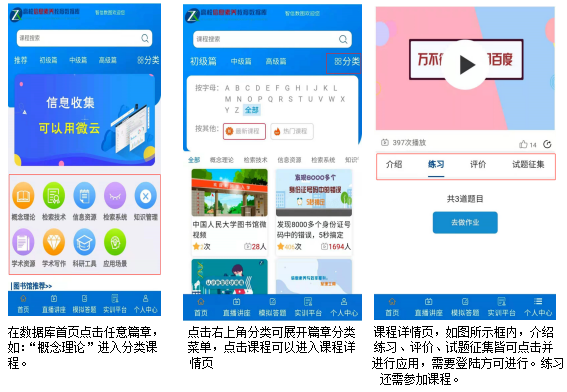 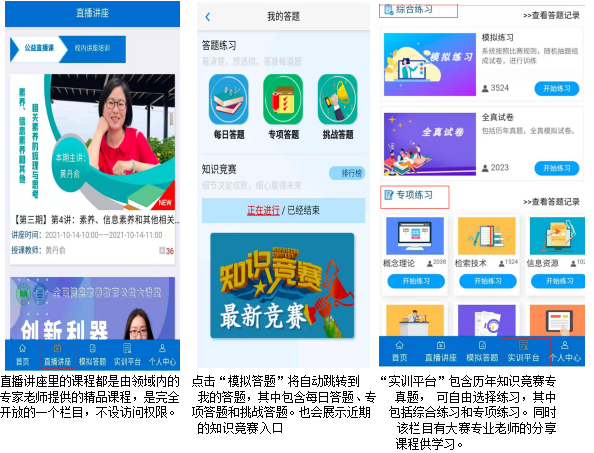 